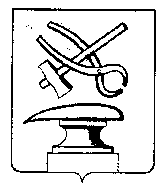 АДМИНИСТРАЦИЯ ГОРОДА КУЗНЕЦКА ПЕНЗЕНСКОЙ ОБЛАСТИПОСТАНОВЛЕНИЕОт_______________№________                                                                                   г. КузнецкО признании утратившими силу некоторых постановлений администрации города Кузнецка В соответствии с Законом Пензенской области от 24.11.2021 № 3765-ЗПО «О перераспределении отдельных полномочий в сфере градостроительной деятельности между органами местного самоуправления и органами государственной власти Пензенской области» (с последующими изменениями), статьей 28 Устава города Кузнецка Пензенской области, АДМИНИСТРАЦИЯ ГОРОДА КУЗНЕЦКА ПОСТАНОВЛЯЕТ:1. Признать утратившими силу следующие постановления администрации города Кузнецка:1.1. постановление администрации города Кузнецка от 29.04.2016 № 651 «Об утверждении административного регламента администрации города Кузнецка Пензенской области по предоставлению муниципальной услуги «Предоставление разрешения на отклонение от предельных параметров разрешенного строительства, реконструкции объектов капитального строительства»;1.2. постановление администрации города Кузнецка  от 25.05.2016 № 822 «О внесении изменений в постановление администрации города Кузнецка от 29.04.2016 № 651 «Об утверждении административного регламента администрации города Кузнецка Пензенской области по предоставлению муниципальной услуги «Предоставление разрешения на отклонение от предельных параметров разрешенного строительства»;1.3. постановление администрации города Кузнецка от 18.07.2017 № 1218 «О внесении изменения в постановление администрации города Кузнецка от 29.04.2016 № 651 «Об утверждении административного регламента администрации города Кузнецка Пензенской области по предоставлению муниципальной услуги «Предоставление разрешения на отклонение от предельных параметров разрешенного строительства»;1.4. постановление администрации города Кузнецка от 02.04.2018 № 415 «О внесении изменений в постановление администрации города Кузнецка от 29.04.2016 № 651 «Об утверждении административного регламента администрации города Кузнецка Пензенской области по предоставлению муниципальной услуги «Предоставление разрешения на отклонение от предельных параметров разрешенного строительства»;1.5. постановление администрации города Кузнецка от 23.04.2018 № 557 «О внесении изменений в постановление администрации г. Кузнецка Пензенской области от 29 апреля 2016 № 651 «Об утверждении административного регламента администрации города Кузнецка Пензенской области по предоставлению муниципальной услуги «Предоставление разрешения на отклонение от предельных параметров разрешенного строительства»;1.6. постановление администрации города Кузнецка от 25.12.2018 № 1889 «О внесении изменения в постановление администрации города Кузнецка от 29.04.2016 № 651 «Об утверждении административного регламента администрации города Кузнецка Пензенской области по предоставлению муниципальной услуги «Предоставление разрешения на отклонение от предельных параметров разрешенного строительства»;1.7. постановление администрации города Кузнецка от 30.08.2019 № 1232 «О внесении изменений в постановление администрации города Кузнецка от 29 апреля 2016 г. № 651 «Об утверждении Административного регламента предоставления муниципальной услуги «Предоставление разрешения на отклонение от предельных параметров разрешенного строительства, реконструкции объекта капитального строительства»;1.8. пункты 11, 11.1 и 11.2 постановления администрации города Кузнецка от 20.03.2020 № 328 «О внесении изменений в некоторые постановления администрации города Кузнецка»;1.9. постановление администрации города Кузнецка от 31.03.2020 № 391 «О внесении изменений в постановление администрации города Кузнецка от 29 апреля 2016 г. № 651 «Об утверждении Административного регламента предоставления муниципальной услуги «Предоставление разрешения на отклонение от предельных параметров разрешенного строительства, реконструкции объекта капитального строительства»;1.10. постановление администрации города Кузнецка от 30.08.2021 № 1153 «О внесении изменений в постановление администрации города Кузнецка от 29.04.2016 № 651 «Об утверждении административного регламента администрации города Кузнецка Пензенской области по предоставлению муниципальной услуги «Предоставление разрешения на отклонение от предельных параметров разрешенного строительства»;2. Настоящее постановление вступает в силу на следующий день после дня его официального опубликования.3. Опубликовать настоящее постановление в издании «Вестник администрации города Кузнецка» и разместить на официальном сайте администрации города Кузнецка в информационно-телекоммуникационной сети «Интернет».4. Контроль за исполнением настоящего постановления возложить на заместителя главы администрации города Кузнецка Салмина А.А. Глава города Кузнецка                                                              С.А. Златогорский  